СХЕМЫ РЫБОВОДНЫХ УЧАСТКОВ*- здесь и далее для обозначения географических координат точек используется Всемирная геодезическая система координат 1984 года (WGS-84)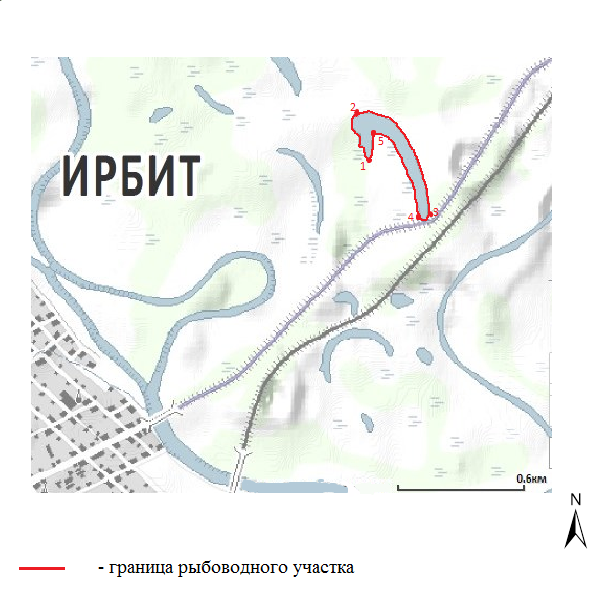 Границы рыбоводного участкаНаименова-ние водного объектаМуниципальное образованиеПлощадь, гаВидводо-пользо-ванияот точки 1 (57,6886, 63,0948)*  через точки 2 (57,6910, 63,0936), 3 (57,6864, 63,0992), 4 (57,6862, 63,0977), 5 (57,6901, 63,0951) до точки 1 – по береговой линии озеро Кривое Муниципальное образование город Ирбит Свердловской области6совмест-ное